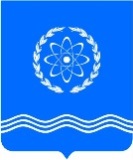 				ОБНИНСКОЕ  ГОРОДСКОЕ  СОБРАНИЕГОРОДСКОГО ОКРУГА «ГОРОД ОБНИНСК»П Р О Т О К О Л  № 38г. Обнинск 									от 23 января 2018 годаПредседательствующий: Викулин В.В. –   Глава городского самоуправления,							Председатель городского Собрания.Присутствовали депутаты городского Собрания:Наволокин В.В. – заместитель Председателя городского Собрания,Сошников М.А. – заместитель Председателя городского Собрания.Отсутствовали депутаты городского Собрания:Краско С.П., Плашкевич В.Е., Самбуров Д.А.Приглашены: Шапша В.В. – глава Администрации города;Башкатова К.С. – заместитель главы Администрации города по вопросам управления делами; Коновалова Л.И. – начальник Управления финансов Администрации города;Артемьев Г.Ю. – председатель Контрольно-счетной палаты;Алексеева Я.А. – помощник прокурора города;Хрипунов Ю.Н. – заместитель начальника ОМВД по г. Обнинску.Представители средств массовой информации.ПроектПОВЕСТКА ДНЯ:Контрольный час:   Об итогах оперативно-служебной деятельности ОМВД по г. Обнинску в 2017 году1. О назначении публичных слушаний по проекту решения городского Собрания «О внесении изменений и дополнений в Устав муниципального образования «Город Обнинск», утвержденный решением городского Собрания от 04.07.2006  № 01-24Нарусов М.А. – председатель комитета по законодательству и местному  самоуправлению2. О внесении изменений в решение городского Собрания от 01.06.2010г. № 03-06 «Об утверждении Положения «О порядке проведения конкурса на замещение вакантной должности главы Администрации (исполнительно-распорядительного органа)  городского округа «Город Обнинск», проекта контракта с главой Администрации  (исполнительно-распорядительного органа) городского округа «Город Обнинск»	Нарусов М.А. – председатель комитета по законодательству и местному  самоуправлению3. О внесении изменений в Положение о взаимодействии органов местного самоуправления муниципального образования «Город Обнинск», утвержденное решением Обнинского городского Собрания от 27.09.2011 № 08-24	Нарусов М.А. – председатель комитета по законодательству и местному  самоуправлению4. Об установлении границ ТОС 51-го микрорайона	Нарусов М.А. – председатель комитета по законодательству и местному  самоуправлению5. Об установлении границ ТОС 52-го микрорайона	Нарусов М.А. – председатель комитета по законодательству и местному  самоуправлению6. О внесении изменений в решение городского Собрания «Об утверждении границ ТОС» № 06-35 от 09.11.2001	Нарусов М.А. – председатель комитета по законодательству и местному  самоуправлению7. Об отчете председателя комитета по законодательству и местному самоуправлению о работе комитета за 2017 год	Нарусов М.А. – председатель комитета по законодательству и местному  самоуправлению8. Об отчете председателя комитета по бюджету, финансам и налогам о работе комитета за 2017 годПахоменко К.В. – председатель комитета по бюджету, финансам и налогам9. Об отчете председателя комитета по экономической политике о работе комитета за 2017 годБерезнер Л.А. – председатель комитета по экономической политике10. Об отчете председателя комитета по социальной политике о работе комитета за 2017 год	Светлаков В.Б. – председатель комитета по социальной политике11. Об отчете председателя комитета по жилищно-коммунальным услугам о работе комитета за 2017 годАнциферов Р.Г. – председатель комитета по жилищно-коммунальным услугам        12. Об отчете постоянной общественной комиссии по физической культуре и спорту о работе  за 2017 годФрай Ю.В. – председатель комиссии по физической культуре и спорту13. Об отчете постоянной комиссии по культуре, молодежной политике и туризму о работе за  2017 годЗаеленков Д.Н. - председатель комиссии  по культуре, молодежной политике и туризму14. Об отчете заместителя Председателя городского Собрания Наволокина В.В. о работе за 2017 годНаволокин В.В. – заместитель Председателя городского Собрания15. Об отчете заместителя Председателя городского Собрания Сошникова М.А.. о работе за 2017 годСошников М.А. – заместитель Председателя городского Собрания16. О предоставлении фотографий депутатов Обнинского городского Собрания на выставку фотографий депутатов представительных органов муниципальных образований Калужской областиВикулин В.В. – Глава городского самоуправления, Председатель городского СобранияРазное:ВИКУЛИН В.В. открыл заседание городского Собрания и поприветствовал всех присутствующих. Предложил принять повестку дня за основу. Поставил это предложение на голосование.ГОЛОСОВАЛИ: «за» - 27, «против» - 0, «воздержались» - 0.ВИКУЛИН В.В. спросил, есть ли дополнения у депутатов.Предложил внести в повестку дня и заслушать в контрольном часе информацию о ликвидации аварии на магистральном хозфекальном коллекторе и информацию о ликвидации  пожара, который произошел в Обнинске 22 января на ул. Парковая, д. 7. Информацию доложит глава Администрации города Обнинска – В.В. Шапша.Поставил это предложение на голосование.ГОЛОСОВАЛИ: «за» - 27, «против» - 0, «воздержались» - 0.ПОВЕСТКА ДНЯ:Контрольный час:   - Об итогах оперативно-служебной деятельности ОМВД по г. Обнинску в 2017 году;- О ликвидации аварии на магистральном хозфекальном коллекторе и о ликвидации  пожара, который произошел в Обнинске 22 января на ул. Парковая, д. 7.1. О назначении публичных слушаний по проекту решения городского Собрания «О внесении изменений и дополнений в Устав муниципального образования «Город Обнинск», утвержденный решением городского Собрания от 04.07.2006  № 01-24Нарусов М.А. – председатель комитета по законодательству и местному  самоуправлению2. О внесении изменений в решение городского Собрания от 01.06.2010г. № 03-06 «Об утверждении Положения «О порядке проведения конкурса на замещение вакантной должности главы Администрации (исполнительно-распорядительного органа)  городского округа «Город Обнинск», проекта контракта с главой Администрации  (исполнительно-распорядительного органа) городского округа «Город Обнинск»	Нарусов М.А. – председатель комитета по законодательству и местному  самоуправлению3. О внесении изменений в Положение о взаимодействии органов местного самоуправления муниципального образования «Город Обнинск», утвержденное решением Обнинского городского Собрания от 27.09.2011 № 08-24	Нарусов М.А. – председатель комитета по законодательству и местному  самоуправлению4. Об установлении границ ТОС 51-го микрорайона	Нарусов М.А. – председатель комитета по законодательству и местному  самоуправлению5. Об установлении границ ТОС 52-го микрорайона	Нарусов М.А. – председатель комитета по законодательству и местному  самоуправлению6. О внесении изменений в решение городского Собрания «Об утверждении границ ТОС» № 06-35 от 09.11.2001	Нарусов М.А. – председатель комитета по законодательству и местному  самоуправлению7. Об отчете председателя комитета по законодательству и местному самоуправлению о работе комитета за 2017 год	Нарусов М.А. – председатель комитета по законодательству и местному  самоуправлению8. Об отчете председателя комитета по бюджету, финансам и налогам о работе комитета за 2017 годПахоменко К.В. – председатель комитета по бюджету, финансам и налогам9. Об отчете председателя комитета по экономической политике о работе комитета за 2017 годБерезнер Л.А. – председатель комитета по экономической политике10. Об отчете председателя комитета по социальной политике о работе комитета за 2017 год	Светлаков В.Б. – председатель комитета по социальной политике11. Об отчете председателя комитета по жилищно-коммунальным услугам о работе комитета за 2017 годАнциферов Р.Г. – председатель комитета по жилищно-коммунальным услугам        12. Об отчете постоянной общественной комиссии по физической культуре и спорту о работе  за 2017 годФрай Ю.В. – председатель комиссии по физической культуре и спорту13. Об отчете постоянной комиссии по культуре, молодежной политике и туризму о работе за  2017 годЗаеленков Д.Н. - председатель комиссии  по культуре, молодежной политике и туризму14. Об отчете заместителя Председателя городского Собрания Наволокина В.В. о работе за 2017 годНаволокин В.В. – заместитель Председателя городского Собрания15. Об отчете заместителя Председателя городского Собрания Сошникова М.А.. о работе за 2017 годСошников М.А. – заместитель Председателя городского Собрания16. О предоставлении фотографий депутатов Обнинского городского Собрания на выставку фотографий депутатов представительных органов муниципальных образований Калужской областиВикулин В.В. – Глава городского самоуправления, Председатель городского СобранияВИКУЛИН В.В. предложил проголосовать за повестку дня в целом.ГОЛОСОВАЛИ: «за» - 27, «против» - 0, «воздержались» - 0.Контрольный час: «Об итогах оперативно-служебной деятельности ОМВД по г. Обнинску в 2017 году».ВИКУЛИН В.В. предоставил слово Хрипунову Ю.Н. – заместителю начальника ОМВД по г. Обнинску.ХРИПУНОВ Ю.Н. доложил, что криминальная обстановка на территории города характеризуется увеличением количества зарегистрированных преступлений - 2367 (аналогичный период прошлого года (АППГ) – 2006 преступления). Увеличение преступлений связано с миграционной деятельностью граждан. Увеличилась общая раскрываемость преступления и составила 57,2%, что является ниже среднеобластной (средняя по области – 59,9%). Отметил, что увеличилась раскрываемость преступлений, предварительное следствие по которым обязательно, раскрываемость данного вида преступлений составила - 32,1% (АППГ - 24,6%). Также увеличилась раскрываемость преступлений, предварительное следствие по которым не обязательно, раскрываемость данного вида преступлений составила - 77,1% (АППГ - 45,5%).Произошло уменьшение зарегистрированных преступлений, относящихся к категории тяжких и особо тяжких. Их количество составило 511 преступлений (АППГ -559). Раскрываемость тяжких и особо тяжких преступлений составила - 42,2% (АППГ - 35,2%), и является ниже среднеобластной (средняя по области  - 53,0%). Количество зарегистрированных преступлений средней тяжести составило 570 (АППГ - 748). Раскрываемость данного вида преступлений составила 23,0% (АППГ - 15,7%).        	В отчетном периоде 2017 года совершено: умышленного причинения тяжкого вреда здоровью - 23 (АППГ - 23), раскрываемость составила 78,9% (АППГ - 64,3%),  краж из дач - 15 (АППГ - 25), раскрываемость составила 8,3% (АППГ - 12,3%), краж велосипедов - 48 (АППГ - 101), раскрываемость составила - 41,2% (АППГ - 21,4 %).Добавил, что за 2017 год отмечается увеличение числа зарегистрированных преступлений общеуголовной направленности – 2226 эпизода (АППГ - 1910), раскрываемость составила 54,9% (АППГ - 31,8%), краж из квартир с проникновением - 87 (АППГ - 72), раскрываемость составила 9,9% (АППГ – 8,5%). Уменьшилось количество краж из  автомобилей - 23 (АППГ - 56), уменьшилось краж в общественных местах и на улицах - 239 (АППГ-265), краж из складов, баз, магазинов - 137 (АППГ-147). Раскрываемость тяжких и особо тяжких преступлений общеуголовной направленности составила 42,2% (АППГ - 35,2%).Не отвечает предъявляемым требованиям раскрываемость всех видов краж, которая составила 24,0% (АППГ - 20,4%). Так, нераскрыто - 114 краж из квартир (из них 82 кражи с проникновением), 30 краж велосипедов, 22 кражи автомобилей, 86 краж со складов, баз, магазинов, 11 с дач, 10  из гаражей.Ниже среднеобластного показателя раскрываемость грабежей – 45,9 % (средний показатель  по области – 70,5%);  кражи из квартир – 18,6 % (средний показатель по области – 49,7%), кражи с дач – 8,3% (средний показатель по области – 35,1%), кражи из гаражей – 23,1% (средний показатель по области – 28,0%). Ниже среднеобластной раскрываемость разбоев -33,3% (по области - 83,1%).За отчетный период подразделением ОКОН ОМВД России по г. Обнинску выявлено и раскрыто 60 преступлений в сфере незаконного оборота наркотиков и психотропных веществ в отношение 49 лиц, 41 преступление, из которых, относятся к категории тяжких.Выявлено 1 преступление по ч.1 ст.232 УК РФ (Организация и содержание наркопритона).  В суд направлено одно уголовное дело в отношении лица, осуществляющего изготовление – амфетамина (лаборатория).Всего зарегистрировано 222 преступления (АППГ - 288), связанных с незаконным оборотом наркотиков, раскрыто – 118 (АППГ-131).Сообщил, что за указанный период пресечена деятельность 11 организованных групп, занимавшихся тайниковым сбытом наркотических средств на территории города Обнинска. В их состав вошли 18 лиц (5 граждан республики Таджикистан, 11 граждан РФ, 2 гражданина республики Украина). Отметил, что работа в данном направлении продолжается и является приоритетной в направлении оперативно-служебной деятельности.       	Также в отчетном периоде объявлено в розыск 63 преступника (АППГ - 70), разыскано 64 (АППГ - 74). Для более эффективной работы необходимо организовать должное взаимодействие сотрудников уголовного розыска, участковых уполномоченных, нарядов патрульно-постовой службы и ДПС и ненадлежащего контроля руководителей служб.    	В отчетном периоде зарегистрировано 27 преступлений экономической направленности (без учёта ст.186 УК РФ – статья фальшивомонетничество).В том числе преступлений коррупционной направленности (ст.290, 291 УК РФ) -17 эпизодов. Всего выявлено 8 преступлений в крупном и особо крупном размере.Отметил, что в организации оперативно-служебной деятельности ОЭБиПК ОМВД России по г. Обнинску по отдельным направлениям имеются серьёзные недостатки. В настоящее время на должность руководителя ОЭБиПК ОМВД России по г. Обнинску назначен Касьянов А.А., по итогам его работы уже появились результаты деятельности отдела.Отсутствуют  результаты работы по выявлению преступлений, совершенных в составе организованной группы и преступного сообщества, в сфере незаконного предпринимательства, связанные с коммерческим подкупом и взятничеством.Не отвечает предъявляемым требованиям организация оперативной и профилактической работы по предупреждению и раскрытию преступлений предусмотренных ст.186 УК РФ (фальшивомонетничество). Таких преступлений на территории города зарегистрировано 18, не раскрыто ни одного преступления данного вида, раскрываемость составила 0,0%, т.к. у оперативных работников отсутствует информация по данному виду преступлений.   	За 12 месяцев 2017 года принимались меры по охране общественного порядка и общественной безопасности в период подготовки и проведения более 174 общественно-политических, культурно-зрелищных и иных мероприятий с массовым пребыванием людей. Для этих целей был задействован весь личный состав ОМВД России по г. Обнинску, как результат - чрезвычайных происшествий, совершение резонансных преступлений, массовых беспорядков, проявлений экстремистского характера не допущено.К обеспечению общественного порядка на улицах и в иных общественных местах привлекались члены добровольных народных дружин, частных охранных организаций, а также члены Хуторского казачьего общества.Одним из эффективных и действенных методов профилактики преступлений является организация работы по установлению надзора за лицами, ранее судимыми или освобожденными из мест лишения свободы. В настоящее время на профилактическом учёте в ОМВД России по г. Обнинску состоит 52 лица (АППГ- 68), ранее судимых за совершение тяжких преступлений, формально попадающих под административный надзор - 73 (АППГ-66), в отношении которых установлен административный надзор. По инициативе УФСИН административный надзор был установлен в отношение 50 лиц (АППГ - 48), по инициативе ОМВД России по г. Обнинску в отношении 23 лиц (АППГ-18). В отношении данной категории лиц составлено 47 протоколов по ст. 19.24 КоАП РФ. Направлено в суд и рассмотрено 12 административных исковых заявлений с ходатайством об установлении дополнительных административных ограничений.   	За 2017 год особое внимание подразделений отдела уделялось предупреждению, пресечению и раскрытию преступлений, совершенных иностранными гражданами и лицами без гражданства. Иностранными гражданами и лицами без гражданства на территории города совершено 64 преступления (АППГ-41). В отношении иностранных граждан и лиц без гражданства совершено 21 (АППГ-30) противоправных деяний.  	Сотрудниками ОМВД России по г. Обнинску в отношении иностранных граждан было пресечено 234 (АППГ – 276) административных правонарушений по ст. 18.8 КоАП РФ, выдворено 2 (АППГ- 2) иностранных гражданина. Так же проводились работы, направленные на выявление и пресечение преступлений, связанных с незаконной миграцией.            	Отметил, что особого внимания требует вопрос профилактики преступности среди несовершеннолетних. В отчетном периоде увеличилось  количество преступлений совершённых несовершеннолетними - 19 (АППГ - 31). На территории г. Обнинска в отношении несовершеннолетних совершено 38 преступлений.  По сравнению с прошлым годом в отчетном периоде наблюдается положительная динамика в проведении индивидуально-профилактической работы с подростками. Однако, по прежнему остается важной работа по организации оперативно-служебной деятельности по выявлению и разобщению молодежных группировок антиобщественной направленности, взаимодействию с заинтересованными ведомствами и органами местного самоуправления по вопросам профилактики безнадзорности и правонарушений несовершеннолетних.    	Сообщил, что проделана определённая работа по расследованию преступлений отделом дознания и следственным отделом ОМВД России по г. Обнинску. В то же время в организации деятельности следствия и дознания есть нерешённые проблемы. Негативное влияние на общие результаты работы оказывает недостаточный уровень взаимодействия следователей и дознавателей с оперативными, экспертно-криминалистическими подразделениями и иными службами, в том числе в работе на местах происшествий и раскрытии преступлений по «горячим следам». Основные усилия ГИБДД в 2017 годы были направлены на устранение причин и условий, оказывающих влияние на совершение дорожно-транспортных происшествий.Так, за отчетный период сотрудниками ГИБДД пресечено - 20059 (АППГ – 15310) нарушений правил дорожного движения. Задержано - 265 (АППГ – 360) водителей за управление транспортным средством в состоянии опьянения, пресечено - 1821 (АППГ – 1512)  нарушение пешеходами. За 12 месяцев 2017 года на дорогах города, без учета дорог федерального значения, зарегистрировано 72 дорожно-транспортных происшествия (АППГ - 89), в которых погибших не было (АППГ – 1), но 55 человек получили ранения различной степени тяжести (АППГ – 92).С участием детей и подростков на территории города зарегистрировано - 10 (АППГ – 14) дорожно-транспортных происшествий, в которых 10 детей получили ранения (АППГ-18), погибших детей не было (АППГ - 0).ВИКУЛИН В.В. предложил депутатам задать вопросы.СВЕТЛАКОВ В.Б. спросил, почему раскрываемость преступлений в городе Обнинске на протяжении нескольких лет ниже, чем в среднем по области?ХРИПУНОВ Ю.Н. ответил, что в связи с изменением законодательства, многие преступления переквалифицируются из уголовных преступлений в административные правонарушения, но это не основной показатель раскрываемости. Уточнил, что в город Обнинск приезжают преступники из разных районов и регионов, что усложняет раскрытие преступлений. А также большое значение имеет и географическое расположение города – это и трасса федерального значения, и железнодорожная ветка, и близость к городу Москве. Добавил, что на данных результатах ОМВД России по г. Обнинску останавливаться не намерено, будет и дальше работать над раскрываемостью преступлений.ГУРОВ З.Р. поинтересовался, уменьшилось ли в городе количество преступлений, совершенных на почве алкогольного опьянения? ХРИПУНОВ Ю.Н. ответил, что количество таких преступлений увеличилось. В 2017 году зарегистрировано 516 преступлений, совершенных в алкогольном опьянении. Но распитие алкогольных напитков в общественных местах сократилось. СЕРГЕЕВА Л.С. спросила, укомплектован ли штат участковых уполномоченных в городе?ХРИПУНОВ Ю.Н. ответил, что кадровый состав до середины 2017 года был укомплектован полностью. По штатному расписанию участковых уполномоченных должно быть 25 человек, в связи с расширением границ города, в штатное расписание добавили 2 единицы, и на данный момент в кадрах ОМВД России по г. Обнинску имеется недобор 4 участковых уполномоченных.ВИКУЛИН В.В. высказал мнение, что в городах, где практически нет рабочих мест, где закрыты крупные предприятие, и преступность меньше. А также призвал горожан быть бдительными.ВИКУЛИН В.В. поблагодарил Хрипунова Ю.Н. за доклад.ВИКУЛИН В.В. сказал, что в повестке дня имеется еще один вопрос в контрольном часе: «О ликвидации аварии на магистральном хозфекальном коллекторе». Предоставил слово Шапше В.В. – главе Администрации города Обнинска.ШАПША В.В. сообщил депутатам, что 15 января, в районе Привокзальной площади, на ул. Красных Зорь, произошла аварийная ситуация на хозфекальном коллекторе, который находится на глубине 8 м, диаметр трубы составляет 1000 мм с пиковой пропускаемой способностью стоков 2500 куб.м/час. При устранении аварийной ситуации был выявлен ряд сложностей. Для проведения аварийно-восстановительных работ было принято решение о подаче воды жителям города по графику (нормальное давление устанавливалось в системе водоснабжения с 6 до 8 утра и с 18 до 20 часов, в остальное время давление понижалось, в дни устранения аварии жителям был организован подвоз питьевой воды). В аварийных работах приняли участие бригады и техника МП «Водоканал», ГП «Калугаоблводоканал», МП «Коммунальное хозяйство», а также силы МЧС. В ходе ремонтных работ был обнаружен засор из строительного мусора, щебня и остатков железобетонной трубы.Полностью аварийные работы были завершены 23 января.ВИКУЛИН В.В. предложил депутатам задать вопросы. Вопросы не поступили.ВИКУЛИН В.В. поблагодарил в лице В.В.Шапши ликвидаторов аварии.ВИКУЛИН В.В. попросил Шапшу В.В. кратко представить информацию о случившемся пожаре в городе Обнинске 22 января на ул. Парковая, д. 7, в результате которого сгорел 8-ми квартирный дом.ШАПША В.В. сообщил, что пожар произошел 22 января на ул. Парковая, д. 7 – это брусчатый 8-ми квартирный дом, который находится в муниципальной программе «Переселение граждан из аварийного жилищного фонда в муниципальном образовании «Город Обнинск».Причины пожара устанавливаются. Для этого задействована специальная пожарно-испытательная лаборатория из города Калуги, в течение 10 дней будет составлено заключение.На тушение пожара приехало пять экипажей, водоснабжение на тушении пожара было во всех пожарных расчетах.В результате пожара погиб пожилой мужчина, и еще одна женщина доставлена в КБ № 8 с переломом костей таза. В данный момент она находится под наблюдением в состоянии средней тяжести.Всем эвакуированным жителям сгоревшего дома было предложено разместиться в  интернате «Надежда», но пострадавшие разместились у своих родственников.В данный момент жителям оказывается необходимая помощь, также на сайте Администрации города имеется контактный круглосуточный телефон – (484) 395-7-112, по которому могут звонить жители, которые могут оказать какую-либо помощь пострадавшим.ШАПША В.В. отметил, что жители уже задавали вопросы о временном проживании пострадавших. По закону, людям, которые потеряли единственное жилье, муниципалитет должен предоставить временное жилище. У Администрации города такая возможность имеется. В данный момент уточняется количество семей, которым необходимо предоставить временное жилье.  ВИКУЛИН В.В. предложил депутатам задать вопросы. Вопросы не поступили.ВИКУЛИН В.В. поблагодарил докладчика за предоставленную информацию.1.СЛУШАЛИ: НАРУСОВА М.А. по первому вопросу повестки заседания городского Собрания «О назначении публичных слушаний по проекту решения городского Собрания «О внесении изменений и дополнений в Устав муниципального образования «Город Обнинск», утвержденный решением городского Собрания от 04.07.2006  № 01-24».НАРУСОВ М.А. доложил, что на публичных слушаниях будут рассмотрены изменения в Устав города Обнинска, связанные с внесением изменений в Федеральный закон от 06.10.2003 № 131-ФЗ «Об общих принципах организации местного самоуправления в Российской Федерации», Градостроительный кодекс Российской Федерации, касающиеся вопросов назначения и проведения публичных слушаний и общественных обсуждений по градостроительным вопросам и правил благоустройства муниципальных образований, а также предложений прокуратуры города инициаторам правотворческой деятельности.Вопрос рассмотрен на заседании комитета по законодательству и местному самоуправлению, публичные слушания предлагается назначить на 06.02.2018 на 16.00 часов, ответственный по проведению публичных слушаний назначен заместитель Председателя городского Собрания В.В.Наволокин.ВИКУЛИН В.В. спросил, есть ли вопросы. Вопросов не поступило. Поставил проект решения на голосование.ГОЛОСОВАЛИ: «за» - 27, «против» - 0, «воздержались» - 0.Решение № 01-38 принято и прилагается.2.СЛУШАЛИ: НАРУСОВА М.А. по второму вопросу повестки заседания городского Собрания «О внесении изменений в решение городского Собрания от 01.06.2010 № 03-06 «Об утверждении Положения «О порядке проведения конкурса на замещение вакантной должности главы Администрации (исполнительно-распорядительного органа)  городского округа «Город Обнинск», проекта контракта с главой Администрации  (исполнительно-распорядительного органа) городского округа «Город Обнинск».НАРУСОВ М.А. доложил, что изменения в порядке проведения конкурса на замещение вакантной должности главы Администрации города касаются уровня образования и стажа работы претендентов на руководящих должностях. Положение приводится в соответствие с Законом Калужской области «О муниципальной службе в Калужской области» в части квалификационных требований» № 296-ОЗ от 28.12.2017.Вопрос рассмотрен на заседании комитета по законодательству и местному самоуправлению и рекомендован к принятию Обнинским городским Собранием.ВИКУЛИН В.В. спросил, есть ли вопросы.Вопросы не поступили. Поставил проект решения на голосование.ГОЛОСОВАЛИ: «за» - 27, «против» - 0, «воздержались» - 0.Решение № 02-38 принято и прилагается.3.СЛУШАЛИ: НАРУСОВА М.А. по третьему вопросу повестки заседания городского Собрания «О внесении изменений в Положение о взаимодействии органов местного самоуправления муниципального образования «Город Обнинск», утвержденное решением Обнинского городского Собрания от 27.09.2011 № 08-24».	НАРУСОВ М.А. доложил, что в Положении о взаимодействии органов местного самоуправления изменяются два момента: во-первых, представляемые на утверждение городскому Собранию программы социально-экономического развития меняются на стратегию социально-экономического развития в соответствии с изменением Федерального закона от 06.10.2003 № 131-ФЗ «Об общих принципах организации местного самоуправления в Российской Федерации»; во-вторых, в связи с изменением сроков представления в Обнинское городское Собрание проекта бюджета города сокращаются сроки направления проектов решения для заключения в Контрольно-счетную палату и получения заключений от них.Вопрос рассмотрен на заседании комитета по законодательству и местному самоуправлению и рекомендован к принятию Обнинским городским Собранием.ВИКУЛИН В.В. предложил задать вопросы.Вопросов не поступило. Поставил проект решения на голосование.ГОЛОСОВАЛИ: «за» - 27, «против» - 0, «воздержались» - 1.Решение № 03-38 принято и прилагается.4.СЛУШАЛИ: НАРУСОВА М.А. по четвертому вопросу повестки заседания городского Собрания «Об установлении границ ТОС 51-го микрорайона».НАРУСОВ М.А. доложил, что следующие три вопроса взаимосвязаны. В декабре 2017 года состоялась конференция ТОС 51-52 микрорайонов, на которой было принято решение о разделении ТОС в связи с тем, что на большой территории трудно учесть интересы всех жителей, тем более, что численность ТОС составляла 25000 проживающих. После этого отдельно прошли конференции жителей 51-го микрорайона и 52-го микрорайона, на которых были созданы соответствующие ТОС. В соответствии с Положением «О территориальном общественном самоуправлении в муниципальном образовании «Город Обнинск», утвержденным решением городского Собрания № 11-61 от 28.10.2014, Обнинское городское Собрание должно установить границы вновь образованных ТОС.Проект решения рассмотрен на заседании комитета по законодательству и местному самоуправлению  и рекомендован к принятию Обнинским городским Собранием.ВИКУЛИН В.В. спросил, есть ли вопросы и предложения.Вопросов не поступило. Поставил проект решения на голосование.ГОЛОСОВАЛИ: «за» - 27, «против» - 0, «воздержались» - 0.Решение № 04-38 принято и прилагается.5.СЛУШАЛИ: НАРУСОВА М.А. по пятому вопросу повестки заседания городского Собрания «Об установлении границ ТОС 52-го микрорайона».НАРУСОВ М.А доложил, что так же, как и предыдущий вопрос, данным проектом решения необходимо определить границы  ТОС 52-микрорайона. Вопрос рассмотрен на заседании комитета по законодательству и местному самоуправлению и рекомендован к принятию городским Собранием.ВИКУЛИН В.В. предложил задать вопросы.Вопросов не поступило. Поставил проект решения на голосование.ГОЛОСОВАЛИ: «за» - 27, «против» - 0, «воздержались» - 0.Решение № 05-38 принято и прилагается.6.СЛУШАЛИ: НАРУСОВА М.А. по шестому вопросу повестки заседания городского Собрания «О внесении изменений в решение городского Собрания «Об утверждении границ ТОС» № 06-35 от 09.11.2001».НАРУСОВ М.А. доложил, что, в связи с образованием новых границ ТОС 51-го микрорайона и ТОС 52-го микрорайона, необходимо внести изменения в решение городского Собрания «Об утверждении границ ТОС» № 06-35 от 09.11.2001.Проект решения рассмотрен на заседании комитета по законодательству и местному самоуправлению  и рекомендован к принятию Обнинским городским Собранием.ВИКУЛИН В.В. предложил задать вопросы.Вопросов не поступило. Поставил проект решения на голосование.ГОЛОСОВАЛИ: «за» - 27, «против» - 0, «воздержались» - 0.Решение № 06-38 принято и прилагается.7.СЛУШАЛИ: НАРУСОВА М.А. по седьмому вопросу повестки заседания городского Собрания «Об отчете председателя комитета по законодательству и местному самоуправлению о работе комитета за 2017 год».НАРУСОВ М.А. доложил, что комитет по законодательству и местному самоуправлению работал в соответствии с планом комитета на 2017 год. Работа комитета была направлена на совершенствование существующей нормативной базы. За год проведено 10 заседаний комитета,  рассмотрено 66 вопросов.Одним из главных направлений работы комитета остается внесение изменений и дополнений в Устав города, связанных с приведением его в соответствие с федеральным законодательством.Процент посещаемости депутатами заседаний составил 76 %, что ниже предыдущих лет.Депутатами комитета в 2017 году были рассмотрены и приведены в соответствие с Федеральным законом № 131-ФЗ от 06.10.2003 «Об общих принципах организации местного самоуправления в Российской Федерации» 18 нормативных правовых актов.В 2017 году комитет рассмотрел два протеста прокуратуры города, которые были удовлетворены городским Собранием. Один протест был связан с необходимостью признать утратившим силу решения Обнинского городского Собрания от 25.03.2014 № 03-55 «Об установлении перечня случаев предоставления земельных участков для строительства исключительно на торгах» в связи с отменой статьи Земельного кодекса, на котором решение основывалось. Второй протест прокуратуры связан с приведением Положения «О Контрольно-счетной палате муниципального образования «Город Обнинск» в соответствие с Федеральным  законом от 03.04.2017 № 64-ФЗ «О внесении изменений в отдельные законодательные акты Российской Федерации в целях совершенствования государственной политики в области противодействия коррупции».Добавил, что в 2017 году депутаты городского Собрания обратились в Законодательное Собрание Калужской области с законопроектом «О внесении изменений в Закон Калужской области «Об административных правонарушениях в Калужской области». Законодательное Собрание Калужской области, рассмотрев представленный законопроект, поддержало его и внесло изменения в Закон Калужской области «О внесении изменений в Закон Калужской области «Об административных правонарушениях в Калужской области». Законодательная инициатива содержала в себе определение штрафных санкций за несоблюдение порядка организации ярмарок.ВИКУЛИН В.В. спросил, есть ли вопросы и предложения.Вопросов не поступило. Поставил проект решения на голосование.ГОЛОСОВАЛИ: «за» - 27, «против» - 0, «воздержались» - 0.Решение № 07-38 принято и прилагается.8.СЛУШАЛИ: ПАХОМЕНКО К.В. по восьмому вопросу повестки заседания городского Собрания «Об отчете председателя комитета по бюджету, финансам и налогам о работе комитета за 2017 год».ПАХОМЕНКО К.В. доложил, что комитет по бюджету, финансам и налогам работал в соответствии с  утвержденным  планом работы на 2017 год по следующим направлениям:Контроль исполнения бюджета города на 2017 год: внесение изменений и дополнений.Рассмотрение проектов нормативных актов об изменениях ставок по земельному налогу, на единый доход на вмененный доход для отдельных видов деятельности, налогу на имущество физических лиц на 2018 год.Внесение изменений в Положение о порядке выплаты денежной компенсации за наем (поднаем) жилых помещений, утвержденное решением Обнинского городского Собрания от 28.10.2014 № 13-61).Рассмотрение проекта бюджета города Обнинска на 2018 год и плановый период 2019 и 2020 годов.Обеспечение гласности бюджетного процесса.Совместная работа с Контрольно-счетной палатой города Обнинска по укреплению бюджетной дисциплины.Рассмотрение  обращений физических и юридических лиц.Всего в 2017 году было  проведено 19 заседаний комитета, 12 из них - совместно с комитетом по экономической политике.На заседаниях комитета было рассмотрено 83 вопроса. По решению комитета по бюджету, финансам и налогам за 2017 год было вынесено на рассмотрение Обнинского городского Собрания 17 проектов решений. Все проекты решений были утверждены городским Собранием.В июне 2017 года решением комитета по бюджету, финансам и налогам была создана рабочая группа для внесения изменений и дополнений в Положение о порядке выплаты денежной компенсации за наем (поднаем) жилых помещений, утвержденное решением Обнинского городского Собрания от 28.10.2014 № 13-61. По результатам работы данной рабочей группы на заседание городского Собрания был направлен проект новой редакции данного Положения, который был принят депутатами единогласно.Информация о работе комитета регулярно размещалась в СМИ города Обнинска и на сайте городского Собрания. В соответствии с Положением о бюджетном процессе в ноябре 2017 года был опубликован проект бюджета города Обнинска на 2018 год и плановый период 2019 и 2020 годов.Депутаты комитета принимали активное  участие в публичных слушаниях по отчету об исполнении бюджета за 2016 год и по проекту бюджета на 2018 год и плановый период 2019 и 2020 годов.В 2017 году в комитет по бюджету, финансам и налогам поступило 2 обращения граждан и юридических лиц. По обращениям были направлены ответы,  было сделано 6 запросов в Администрацию.За 2017 год средняя посещаемость заседаний комитета депутатами составила 80%.План работы комитета по бюджету, финансам и налогам за 2017 год выполнен в полном объеме.ВИКУЛИН В.В. спросил, есть ли вопросы и предложения.Вопросов не поступило. Поставил проект решения на голосование.ГОЛОСОВАЛИ: «за» - 27, «против» - 0, «воздержались» - 0.Решение № 08-38 принято и прилагается.9.СЛУШАЛИ: БЕРЕЗНЕРА Л.А. по девятому вопросу повестки заседания городского Собрания «Об отчете председателя комитета по экономической политике о работе комитета за 2017 год».БЕРЕЗНЕР Л.А. доложил, что комитет по экономической политике  работал в соответствии с утвержденным Планом работы на 2017 год. За отчетный период было проведено 15 заседаний комитета, из них 12 заседаний  были проведены совместно с комитетом по бюджету, финансам и налогам и 1 заседание – совместно с комитетом по жилищно-коммунальным услугам.Показатель  посещаемости депутатами заседаний комитета  составил 67%.На заседаниях комитета в 2017 году было рассмотрено всего 69 вопросов, из них 29 вопросов, относящихся к вопросам ведения комитета по экономической политике. Достаточно большое количество вопросов было рассмотрено по благоустройству и экологии города.За отчетный период в повестку дня Обнинского городского Собрания были включены и  приняты 26 проектов решений. План работы комитета выполнен в полном объеме.ВИКУЛИН В.В. спросил, есть ли вопросы и предложения.Вопросов не поступило. Поставил проект решения на голосование.ГОЛОСОВАЛИ: «за» - 27, «против» - 0, «воздержались» - 1.Решение № 09-38 принято и прилагается.10.СЛУШАЛИ: СВЕТЛАКОВА В.Б. по десятому вопросу повестки заседания городского Собрания «Об отчете председателя комитета по социальной политике о работе комитета за 2017 год».СВЕТЛАКОВ В.Б. доложил, что комитет провел 10 заседаний и рассмотрел 45 вопросов, на заседания городского Собрания вынесено 14 проектов решений.Также на заседаниях комитета по социальной политике были рассмотрены проекты решений, представленные на заседания городского Собрания другими профильными комитетами городского Собрания.На заседаниях комитета была заслушана информация Администрации города о ходе реализации муниципальных программ, соответствующих профилю комитета:- подпрограмма «Профилактика правонарушений и злоупотреблений наркотиками в муниципальном образовании» город Обнинск» муниципальной программы «Обеспечение правопорядка и безопасности населения на территории города Обнинска»;- муниципальная программа «Развитие культуры города Обнинска»;- подпрограмма «Жилье в кредит» муниципальной программы «Социальная поддержка населения города Обнинска». По итогам рассмотрения выполнения программ были подготовлены предложения, которые были направлены в Администрацию города.Добавил, что при рассмотрении проекта бюджета города на 2018 год и плановый период 2019 и 2020 годов, были рассмотрены муниципальные программы города: «Развитие системы образования города Обнинска»; «Социальная поддержка населения города Обнинска»; «Развитие культуры города Обнинска»; «Молодежь города Обнинска».В 2017 году в комитет поступили и были рассмотрены 22 обращения, из них 17 – от граждан, 5 – от организаций. Тематика обращений различная. Анализ результатов рассмотрения обращений показывает, что никому из обратившихся не было отказано в рассмотрении обращения, по всем обращениям подготовлены и направлены ответы, которые  содержали, как  положительные решения, так и разъяснения в соответствии с действующим законодательством Российской Федерации.Посещаемость депутатами  заседаний  комитета в 2017 году составила в среднем  – 78%.Исполнение плана работы Комитета по социальной политике в 2017 году составило  92%.ВИКУЛИН В.В. спросил, есть ли вопросы и предложения.Вопросов не поступило. Поставил проект решения на голосование.ГОЛОСОВАЛИ: «за» - 27, «против» - 0, «воздержались» - 0.Решение № 10-38 принято и прилагается.11.                                                       СЛУШАЛИ: АНЦИФЕРОВА Р.Г. по одиннадцатому вопросу повестки заседания городского Собрания «Об отчете председателя комитета по жилищно-коммунальным услугам о работе комитета за 2017 год».АНЦИФЕРОВ Р.Г. доложил, что работа комитета по жилищно-коммунальным услугам в 2017 году проводилась в соответствии с утвержденным планом работы комитета. За отчетный период было проведено 10 заседаний комитета, на которых рассмотрено 44 вопроса и вынесено  на заседание городского Собрания 10 проектов решений.Также на заседаниях  комитета была рассмотрена информация по профильным программам на 2017 год: «Благоустройство города Обнинска» и «Дорожное хозяйство города Обнинска».На заседаниях комитета была заслушана информация по профильным вопросам комитета:- о ситуации по уборке снега на магистральных дорогах, внутридворовых и внутриквартальных проездах города;- о предложениях по внедрению стандартов оказания услуг и качества обслуживания многоквартирных домов города, включая мероприятия по разграничению многоквартирных домов по степени благоустройства;- о начислении платы на общедомовые нужды в многоквартирных домах города в 2017 году;- о краткосрочном плане реализации региональной программы капитального ремонта общего имущества в многоквартирных домах на территории МО «Город Обнинск» на 2017 год;- о ходе реализации региональной программы капитального ремонта общего имущества в многоквартирных домах на территории МО «Город Обнинск» в 2017 году;- о подготовке жилых домов города к отопительному сезону;- о проблемах многоквартирных домов, имеющих ранее статус общежитий (Обращение Обнинской торгово-промышленной палаты). Отметил, что по данной инициативе Администрацией города была сформирована межведомственная комиссия по решению проблем домов, имеющих ранее статус общежитий.В 2017 году в комитет поступило и было рассмотрено 31 обращение, из них 16 – от граждан, 15 – от организаций, инициативных групп, коллективных обращений. По всем полученным письмам и обращениям  были даны ответы с разъяснениями или предложениями по решению проблемы. В отдельных случаях направлялись запросы в Администрацию города, в том числе в Управляющие компании.Депутаты комитета принимали участие в работе заседаний других комитетов городского Собрания, в комиссиях городского Собрания, в публичных слушаниях, также взаимодействовали со средствами массовой информации по отражению вопросов жилищно-коммунальной сферы.Посещаемость депутатами заседаний комитета в 2017 году составила в среднем 78,8.План работы комитета по жилищно-коммунальным услугам за 2017 год  выполнен на 88%.ВИКУЛИН В.В. спросил, есть ли вопросы и предложения.Вопросов не поступило. Поставил проект решения на голосование.ГОЛОСОВАЛИ: «за» - 27, «против» - 0, «воздержались» - 0.Решение № 11-38 принято и прилагается.12.СЛУШАЛИ: ФРАЯ Ю.В. по двенадцатому вопросу повестки заседания городского Собрания «Об отчете постоянной общественной комиссии по физической культуре и спорту о работе за 2017 год».ФРАЙ Ю.В. доложил, что о работе комиссии по физической культуре и спорту все очень подробно изложено в отчете. Прокомментировал, что комиссия состоит из 7 депутатов, за отчетный период было проведено 2 заседания, на которых было рассмотрено 5 вопросв.Отметил, что у комиссии было много выездных встреч, но по ним также принимались решения.Поблагодарил председателя комитета по физической культуре и спорту – К.В.Олухова за сотрудничество Администрации города с комиссией.ВИКУЛИН В.В. спросил, есть ли вопросы и предложения.Вопросов не поступило. Поставил проект решения на голосование.ГОЛОСОВАЛИ: «за» - 27, «против» - 0, «воздержались» - 0.Решение № 12-38 принято и прилагается.13.СЛУШАЛИ: ЗАЕЛЕНКОВА Д.Н. по тринадцатому вопросу повестки заседания городского Собрания «Об отчете постоянной комиссии по культуре, молодежной политике и туризму о работе за 2017 год».ЗАЕЛЕНКОВ Д.Н. доложил, что комиссия состоит из 5 депутатов, за отчетный период было проведено 2 заседания в соответствии с утвержденным планом комиссии, а также 17 встреч.На заседаниях комиссии присутствовали представители Администрации города.На заседаниях комиссии рассматривались следующие вопросы:-	о работе по развитию туризма в г. Обнинске. Разработка  комплексного плана мероприятий по развитию туристических направлений и магнитов;-	организация единого центра по взаимодействию между крупным  бизнесом, научными институтами, предприятиями, медицинскими учреждениями, отельерами, рестораторами, отделами культуры, спорта; международных отношений, городского дизайна и рекламы, а также другими заинтересованными группами по вопросу развития туризма в городе;-	о рассмотрении предложений по работе с молодежью в городе (развитие волонтерского движения);-	о планах по развитию учреждений культуры и репетиционных площадок для творческих коллективов в городе в условиях расширения границ города и появления новых жилых микрорайонов.На встречах обсуждались вопросы:- о внесении изменениях в Положение о денежной компенсации за наём (поднаём) жилых помещений;- о присуждении звания «Народного коллектива» не только муниципальным коллективам, но и коллективам предприятий города;- о техническом обустройстве городских площадок для комфортного проведения уличных мероприятий;-   о разработке, созданию и развитию бренда города;-  о стратегии развития исторической части города через улучшение инфраструктуры для массового отдыха жителей и развития туристической сферы.	Комиссия сотрудничает с органами местного самоуправления, предприятиями, учреждениями, общественными организациями, молодежными организациями, гражданами на территории города для осуществления своей деятельности в области культуры, молодежной политики и туризма.ВИКУЛИН В.В. спросил, есть ли вопросы и предложения.СИЛУЯНОВ А.Ю. поинтересовался, будет ли вынесена на заседание городского Собрания инициатива о присвоении звания «Народный коллектив» не только муниципальным коллективам, но и коллективам предприятий города?ЗАЕЛЕНКОВ Д.Н. ответил, что в данный момент выясняется: имеются ли еще претенденты от предприятий или индивидуальных предпринимателей, которые могут претендовать на звание «Народный коллектив», в настоящее время  только один творческий коллектив от АО «ОНПП «Технология» им. А.Г.Ромашина» выдвинул свою кандидатуру на присвоение звания «Народный коллектив». ВИКУЛИН В.В. поставил проект решения на голосование.ГОЛОСОВАЛИ: «за» - 27, «против» - 0, «воздержались» - 0.Решение № 13-38 принято и прилагается.14.СЛУШАЛИ: НАВОЛОКИНА В.В. по четырнадцатому вопросу повестки заседания городского Собрания «Об отчете заместителя Председателя городского Собрания Наволокина В.В. о работе за 2017 год».НАВОЛОКИН В.В. доложил, что свою деятельность, как заместителя Председателя городского Собрания, осуществляет в соответствии со ст. 5 Регламента городского Собрания и распоряжением Главы городского самоуправления, Председателя городского Собрания от 01.07.2016 № 01-07/31 «О распределении обязанностей между заместителями Председателя городского Собрания».Перечень вопросов и структура отчета не изменились. Отчет был подготовлен и разослан всем депутатам на ознакомление.ВИКУЛИН В.В. спросил, есть ли вопросы и предложения.Вопросов не поступило. Поставил проект решения на голосование.ГОЛОСОВАЛИ: «за» - 27, «против» - 0, «воздержались» - 0.Решение № 14-38 принято и прилагается.15.СЛУШАЛИ: СОШНИКОВА М.А. по пятнадцатому вопросу повестки заседания городского Собрания «Об отчете заместителя Председателя городского Собрания Сошникова М.А. о работе за 2017 год».СОШНИКОВ М.А. доложил, что вся работа в 2017 году строилась на встречах с избирателями, работе в комиссиях городского Собрания и Администрации города, также работе в комитетах городского Собрания. Вся информация подробно изложена в отчете и была разослана всем депутатам на ознакомление.Акцентировал внимание на  одном пункте в отчете, он касается разработки концепции благоустройства территории Зоны II, в районе Дома Ученых. По окончании всех работ, на этом месте будет городская площадь совместно с парком.Пояснил, что на протяжении 2017 года проводилась работа по разработке:- формированию и согласованию с Администрацией города пространство, для размещения городской площади;-   завершена 1 стадия проектирования  (предпроект);- разработанная документация была вынесена на обсуждение членов Градостроительного Совета города, который состоялся 23 января 2018 года, после чего будет проведено общественное обсуждение данной концепции с жителями города.Данный проект будет реализован в два этапа. Первый этап реализуется в 2018 году, второй этап в 2019 году. Отметил, что реализация проекта на первом этапе не предусматривает затрат денежных средств из городского бюджета. В данный момент Администрация города проводит переговоры с инвесторами, после чего будет заключен контракт, и в мае месяце строители уже смогут выйти на рабочую площадку.ВИКУЛИН В.В. добавил, что на Градостроительном Совете города была представлена концепция застройки, в целом она одобрена. ВИКУЛИН В.В. спросил, есть ли вопросы и предложения.Вопросов не поступило. Поставил проект решения на голосование.ГОЛОСОВАЛИ: «за» - 27, «против» - 0, «воздержались» - 0.Решение № 15-38 принято и прилагается.16.СЛУШАЛИ: ВИКУЛИНА В.В. по шестнадцатому вопросу повестки заседания городского Собрания «О предоставлении фотографий депутатов Обнинского городского Собрания на выставку фотографий депутатов представительных органов муниципальных образований Калужской области».ВИКУЛИН В.В. доложил, что на основании письма Председателя Законодательного Собрания Калужской области Бабурина В.С. с предложением направить двух депутатов на выставку фотографий депутатов представительных органов муниципальных образований Калужской области «Портрет современного депутата», президиум городского Собрания предложил представить две фотографии депутатов городского Собрания: А.А. Зыкова и К.В. Пахоменко. ВИКУЛИН В.В. спросил, есть ли вопросы и предложения.Вопросов не поступило. Поставил проект решения на голосование.ГОЛОСОВАЛИ: «за» - 27, «против» - 0, «воздержались» - 0.Решение № 16-38 принято и прилагается.ВИКУЛИН В.В. объявил о закрытии заседания.Глава городского самоуправления,Председатель городского Собрания 					В.В. Викулин2 – в дело1 – прокуратура1 – Администрация городаАнциферов Р.Г.Березнер Л.А.Галкин И.А.Гуров З.Р.Журавлев М.В.Заеленков Д.Н. Зыков А.А.Косинская А.Б.Корнилова Е.И.Лукьяненко С.С.Наруков В.В.Нарусов М.А.Пахоменко К.В.Петров В.А.Пикалов В.С.Сергеева Л.А.Светлаков В.Б.Силуянов А.Ю.Скиртач Т.ВСухарев А.Е.Фрай Ю.В.Халецкий Е.В.Хоменко М.А.Шатухин А.Е.